URBROJ: 238-10-111-980/22U Ivanić-Gradu, dana  30. kolovoza  2022. godine 	Na temelju članka 38. Statuta Naftalana, specijalne bolnice za medicinsku rehabilitaciju (Glasnik Zagrebačke županije, br. 14/19, 23/20 i 43/20) sazivam 2. sjednicu Stručnog vijeća  NAFTALAN-a.	Sjednica će se održati dana 31.08.2022. godine  početkom u 7:45 sati u sobi za sastanke (prizemlje). 	Za sjednicu predlažem slijedećiDNEVNI REDRazmatranje i usvajanje zapisnika sa 1. sjednice održane 19. srpnja 2022. godineIzvještaj o poslovanju za srpanj 2022. godineIzvjestitelj: Goran Maričić, dr.med.Razno       Predsjednik Stručnog vijeća:       Prim. Pero Vržogić, dr.med. DOSTAVITI:Goran Maričić, dr.med., ravnatelj,Prim. Gordana Krnjević-Pezić dr.med.,Melita Bahlen-Kramar, dr.med.,Prim. Pero Vržogić, dr.med., Vlatka Matić, dr.med.,Lucija Tomić Babić, dr.med., Jakov Ivković, dr.med.,Zrinka Smrečki-Lisak, dr.med., Sanda Špoljarić Carević, dr.med. Maja Baotić, bacc.physioth.,Snježana Brući, mag.med.techn.,Milica Birk, dipl.oec.,Tea Vukošić Paher, dipl.iur., Pismohrana.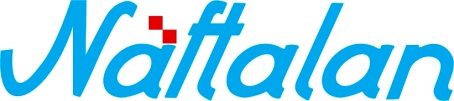 specijalna bolnica za medicinsku rehabilitaciju10310 Ivanić-Grad, Omladinska 23a, HRVATSKA, p.p. 47                      Tel.: ++385 1 2834 555, Fax.: ++385 1 2881 481,                                        www.naftalan.hr, e-mail: naftalan@naftalan.hrMB: 3186342, OIB: 43511228502IBAN: HR7023600001101716186